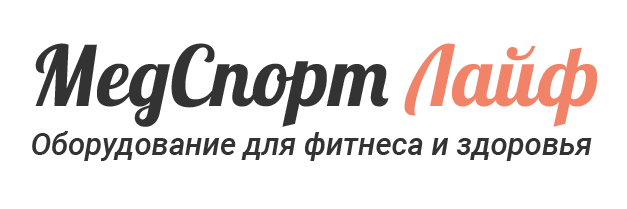 Паспорт и гарантийный талон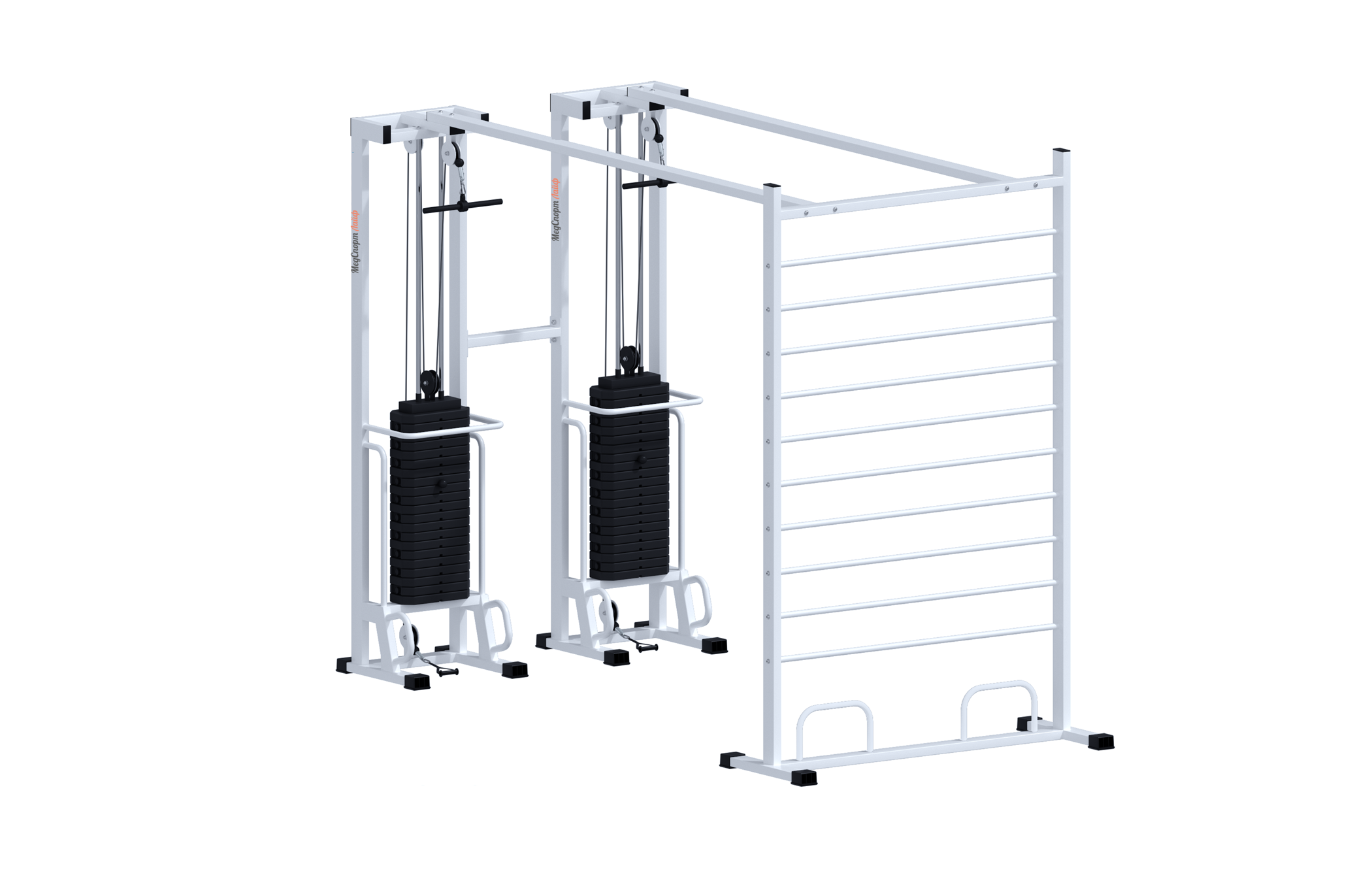 Правила хранения, эксплуатации и транспортировкиИзделие должно храниться в сухом отапливаемом помещении.Изделие должно транспортироваться с соблюдением правил для конкретного вида транспорта.Ежедневно должны проводиться следующие мероприятия:Проверка целостности всех элементов тренажераЕженедельно должны проводиться следующие мероприятия:Регулировка натяжения тросовПроверка надежности затяжки резьбовых соединенийЧистка моющими средствами, не содержащими абразивных элементов и растворителей.Смазывание направляющих машинным масломНазначениеМногофункциональная блочная рама, рекомендуется для занятий ЛФК, кинезитерапией. При заболеваниях: остеохондроз, боли в шее, суставах, а также для физического развития и набора мышечной массы.Длинна, не более 3150-3650Ширина, не более 600Габариты: 60 х 60 х 205 см / 220 см / 240 см.Высота тренажера в зависимости от грузового блока:60 кг (12 плиток весом 5 кг.), высота 205 или 220 см.;70 кг (14 плиток весом 5 кг.), высота 205 или 220 см.;75 кг (15 плиток весом 5 кг.), высота 220-245 см.;85 кг (17 плиток весом 5 кг.), высота 245 см.;100 кг (20 плиток весом 5 кг.), высота 245 см.Сервисная служба МЕДСПОРТ ЛАЙФПо всем вопросам, связанным с техническим обслуживанием оборудования, с выявленным браком производства, с заменой по гарантии, обращайтесь на нашу почту Опишите подробно возникшую проблему, по возможности приложите фотографии и видео. Не забудьте указать контактный телефон.  Наши специалисты свяжутся с Вами, чтобы помочь.Гарантийный талонМодель____________________________________Дата продажи____________________________Фамилия покупателя___________________М.П. торгующей организации__________Гарантийные условияГарантийный ремонт изделия производится в случае проявления заводского дефекта в течении 12 месяцев с момента поступления товара на с  складе покупателя.Любые  претензии по качеству изделия рассматриваются только после составления официальной претензии, с приложением фотографий дефекта.Гарантийный ремонт не осуществляется в следующих случаях:- наличие механических повреждений (трещин, сколов, деформаций корпуса или элементов конструкции и т.п.);- наличие признаков самостоятельного ремонта;- наличие изменений устройства изделий.Гарантия не распространяется на изделия, имеющие дефекты, причиненные стихийными бедствиями, авариями, домашними животными, насекомыми, возникшие в результате неправильной или небрежной эксплуатации или транспортировки.Гарантия не распространяется на трос, пластмассовые части изделия и любые другие части, имеющие естественный ограниченный срок службы.Условия гарантий не предусматривают чистку и профилактику изделий. Гарантия не предусматривает выезда мастера к месту установки изделия с целью его сборки, ремонта или консультации по вопросам эксплуатации.Замена или возврат изделия осуществляется только при наличии существенных недостатков, которые предусмотрены «Законом о защите прав потребителей».